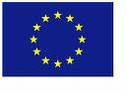 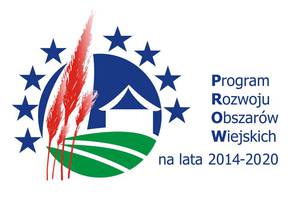 Załącznik nr 2 do Zapytania ofertowego Oświadczenie WykonawcyDOTYCZĄCE BRAKU PODSATW DO WYKLUCZENIAdo zapytania ofertowego znak RI.271.2.4.2019My, niżej podpisani…………………………………………………………………………………………………………………………………………………………….Działając  w imieniu i na rzecz (nazwa/firma/i adres wykonawcy)…………………………………………………………………………………………………………………………………………………………….…………………………………………………………………………………………………………………………………………………………….składając ofertę w postępowaniu prowadzonym przez Gminę Pokrzywnica zgodnie z zasadą konkurencyjności na zadanie pn.„ „Budowa kanalizacji sanitarnej grawitacyjno-tłocznej w miejscowości Pokrzywnica, etap 1 wraz z siecią wodociągową w miejscowości Pogorzelec w gminie Pokrzywnica ”, oświadczamy, iż nie jesteśmy powiązani osobowo ani kapitałowo z Zamawiającym lub osobami upoważnionymi do zaciągania zobowiązań w imieniu Zamawiającego lub osobami wykonującymi w imieniu Zamawiającego czynności związane z przeprowadzeniem procedury wyboru wykonawcy, a wykonawcą, polegające w szczególności na:uczestniczeniu w spółce jako wspólnik spółki cywilnej lub spółki osobowej;posiadaniu co najmniej 10 % udziałów lub akcji  spółki kapitałowej;pełnieniu funkcji członka organu nadzorczego lub zarządzającego, prokurenta, lub pełnomocnika;pozostawaniu w związku małżeńskim, w stosunku pokrewieństwa lub powinowactwa w linii prostej, pokrewieństwa drugiego stopnia lub powinowactwa drugiego stopnia w linii bocznej lub w stosunku przysposobienia opieki lub kurateli;;pozostawaniu z wykonawcą w takim stosunku prawnym lub faktycznym, że może to budzić uzasadnione wątpliwości co do bezstronności tych osób.…….………………., dnia ……..…….……. r.  (miejscowość)                                                                                          …...............................................Podpis osób uprawnionych do składania świadczeń woli w imieniu Wykonawcy oraz pieczątka / pieczątki	